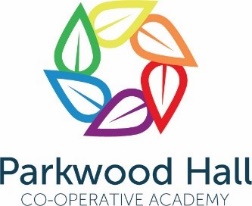 TEACHER VACANCY Main Scale 1 to 6 (Fringe) £26,948 to £38,174Ups 1 to 3 (Fringe) £39,864 - £42,780SEN payment of between £2,270 and £4,479.Are you:Conscientious and innovativeEnergetic, enthusiastic and hard workingPassionate about working with pupils who have special needsCommitted to working collaboratively as part of a multidisciplinary teamConfident in dealing with children who may sometimes display challenging behavioursParkwood Hall is a residential and day school for pupils aged 8-19 years with moderate to severe learning difficulties and other complex needs including autism and language difficulties.  We are passionate about our Co-operative values of self-help, self- responsibility, democracy, equality, equity and solidarity. Parkwood Hall aims to provide an outstanding and supportive learning environment which challenges students to achieve success. The core learning values, which are at the centre of the curriculum, focus upon developing the student’s resilience and ability to make informed life choices.We are currently looking to recruit an exceptional teacher who is passionate about working with children and young people with special educational needs. In return the successful candidate will join the committed, motivated and highly experienced class room-based teams who are dedicated in providing the best education. In addition, Parkwood Hall offers an outstanding professional development package to all staff. Application forms and further information can be requested from contact@parkwoodhall.co.uk Please note that CVs alone cannot be accepted.Parkwood Hall Co-operative Academy is committed to safeguarding and promoting the welfare of children and young people and expects all staff and volunteers to share this commitment. Our Candidate Privacy notice can be found on our website.We welcome applicants from underrepresented groups including ethnicity, gender, transgender, age, disability, sexual orientation, or religion.This position is exempt from the Rehabilitation of Offenders Act 1974 and an enhanced DBS Disclosure is required.Closing date: Interview date:		 